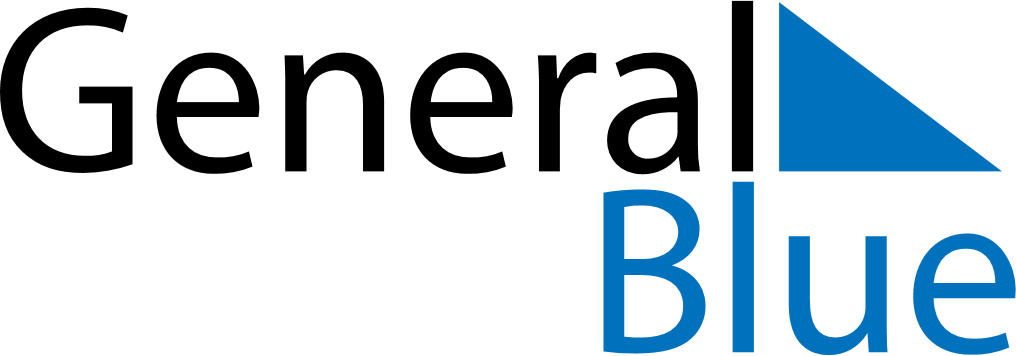 April 2024April 2024April 2024April 2024April 2024April 2024Jishu, Jilin, ChinaJishu, Jilin, ChinaJishu, Jilin, ChinaJishu, Jilin, ChinaJishu, Jilin, ChinaJishu, Jilin, ChinaSunday Monday Tuesday Wednesday Thursday Friday Saturday 1 2 3 4 5 6 Sunrise: 5:13 AM Sunset: 5:59 PM Daylight: 12 hours and 45 minutes. Sunrise: 5:11 AM Sunset: 6:00 PM Daylight: 12 hours and 48 minutes. Sunrise: 5:10 AM Sunset: 6:02 PM Daylight: 12 hours and 51 minutes. Sunrise: 5:08 AM Sunset: 6:03 PM Daylight: 12 hours and 54 minutes. Sunrise: 5:06 AM Sunset: 6:04 PM Daylight: 12 hours and 57 minutes. Sunrise: 5:04 AM Sunset: 6:05 PM Daylight: 13 hours and 1 minute. 7 8 9 10 11 12 13 Sunrise: 5:02 AM Sunset: 6:06 PM Daylight: 13 hours and 4 minutes. Sunrise: 5:01 AM Sunset: 6:08 PM Daylight: 13 hours and 7 minutes. Sunrise: 4:59 AM Sunset: 6:09 PM Daylight: 13 hours and 10 minutes. Sunrise: 4:57 AM Sunset: 6:10 PM Daylight: 13 hours and 13 minutes. Sunrise: 4:55 AM Sunset: 6:11 PM Daylight: 13 hours and 16 minutes. Sunrise: 4:54 AM Sunset: 6:13 PM Daylight: 13 hours and 18 minutes. Sunrise: 4:52 AM Sunset: 6:14 PM Daylight: 13 hours and 21 minutes. 14 15 16 17 18 19 20 Sunrise: 4:50 AM Sunset: 6:15 PM Daylight: 13 hours and 24 minutes. Sunrise: 4:48 AM Sunset: 6:16 PM Daylight: 13 hours and 27 minutes. Sunrise: 4:47 AM Sunset: 6:17 PM Daylight: 13 hours and 30 minutes. Sunrise: 4:45 AM Sunset: 6:19 PM Daylight: 13 hours and 33 minutes. Sunrise: 4:43 AM Sunset: 6:20 PM Daylight: 13 hours and 36 minutes. Sunrise: 4:42 AM Sunset: 6:21 PM Daylight: 13 hours and 39 minutes. Sunrise: 4:40 AM Sunset: 6:22 PM Daylight: 13 hours and 42 minutes. 21 22 23 24 25 26 27 Sunrise: 4:38 AM Sunset: 6:24 PM Daylight: 13 hours and 45 minutes. Sunrise: 4:37 AM Sunset: 6:25 PM Daylight: 13 hours and 48 minutes. Sunrise: 4:35 AM Sunset: 6:26 PM Daylight: 13 hours and 50 minutes. Sunrise: 4:34 AM Sunset: 6:27 PM Daylight: 13 hours and 53 minutes. Sunrise: 4:32 AM Sunset: 6:29 PM Daylight: 13 hours and 56 minutes. Sunrise: 4:30 AM Sunset: 6:30 PM Daylight: 13 hours and 59 minutes. Sunrise: 4:29 AM Sunset: 6:31 PM Daylight: 14 hours and 2 minutes. 28 29 30 Sunrise: 4:27 AM Sunset: 6:32 PM Daylight: 14 hours and 4 minutes. Sunrise: 4:26 AM Sunset: 6:33 PM Daylight: 14 hours and 7 minutes. Sunrise: 4:24 AM Sunset: 6:35 PM Daylight: 14 hours and 10 minutes. 